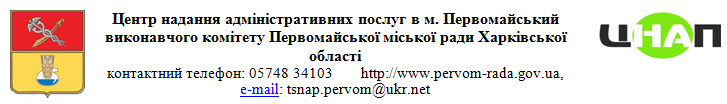 Затверджено Розпорядженням міського голови  від 01.04.2020 № 58інформаційна картка адміністративної послугивидача дозволу на порушення об’єктів благоустрою  для юридичних та фізичних осіб(назва адміністративної послуги)Начальник відділу державного  архітектурно-будівельного контролюта благоустрою території  Первомайської міської ради                                                                       Руслан КОВАЛЕНКО__________________________________________________ЗАЯВАВідповідно до статті 261 Закону України “Про благоустрій населених пунктів” прошу видати дозвіл на порушення об’єктів благоустрою_________________________________________________________________________________
 					(назва об’єкта благоустрою________________________________________________________________________________
та його місцезнаходження)з метою проведення______________________________________________________________
 						(вид земляних та/або ремонтних робіт)________________________________________________________________________________
1. Копія паспорту (для фізичних осіб);2. Довіреність (копія довіреності) на оформлення(отримання) дозволу та проведення робіт (завірена у відповідності до вимог чинного законодавства України), або наказ (копія наказу) про призначення відповідальної особи на оформлення документів дозвільного характеру;3. Схема (проект) проведення земляних та/або ремонтних робіт. У разі проведення аварійних робіт подається схема з нанесенням місця ліквідації аварії. У всіх інших випадках подається проект (водопостачання, водовідведення, електропостачання, реконструкції, газопостачання, благоустрою тощо);4. Фото місця проведення земляних робіт до початку робіт.5. Договір про відновлення елементів благоустрою (у 2-х екземплярах).Документи, що додаються до заяви:ЗАЯВАВідповідно до статті 261 Закону України “Про благоустрій населених пунктів” прошу видати дозвіл на порушення об’єктів благоустрою________________________________ ФОП «Іванов»________________________
 					(назва об’єкта благоустрою__________________ м. Харків, вул.. Харківська,1_________________________
та його місцезнаходження)з метою проведення_____________________ремонтних робіт___________________
 						(вид земляних та/або ремонтних робіт)________________________________________________________________________________
1. Копія паспорту (для фізичних осіб);2. Довіреність (копія довіреності) на оформлення(отримання) дозволу та проведення робіт (завірена у відповідності до вимог чинного законодавства України), або наказ (копія наказу) про призначення відповідальної особи на оформлення документів дозвільного характеру;3. Схема (проект) проведення земляних та/або ремонтних робіт. У разі проведення аварійних робіт подається схема з нанесенням місця ліквідації аварії. У всіх інших випадках подається проект (водопостачання, водовідведення, електропостачання, реконструкції, газопостачання, благоустрою тощо);4. Фото місця проведення земляних робіт до початку робіт.5. Договір про відновлення елементів благоустрою (у 2-х екземплярах).Документи, що додаються до заяви:Затверджено Розпорядженням міського голови  від 01.04.2020 № 58 ТЕХНОЛОГІЧНА КАРТКААДМІНІСТРАТИВНОЇ ПОСЛУГИВидача дозволу на порушення об’єктів благоустрою(назва адміністративної послуги)*Умовні позначки: В – виконує; У – бере участь; П – погоджує; З – затверджує.Начальник відділу державного  архітектурно-будівельного контролюта благоустрою території  Первомайської міської ради                                                                       Руслан КОВАЛЕНКОІнформація про суб’єкта надання адміністративної послугиІнформація про суб’єкта надання адміністративної послугиІнформація про суб’єкта надання адміністративної послуги1.Суб’єкт надання адміністративної послугиВідділ державного архітектурно-будівельного контролю та благоустрою території Первомайської міської радиІнформація про Центр надання адміністративних послугІнформація про Центр надання адміністративних послугІнформація про Центр надання адміністративних послугНайменування центру надання адміністративних послуг, в якому здійснюється обслуговування суб’єкта зверненняНайменування центру надання адміністративних послуг, в якому здійснюється обслуговування суб’єкта зверненняЦентр надання адміністративних послуг в               м. Первомайський2Місцезнаходження центру надання адміністративних послуг64102, Харківська область, м.Первомайський, проспект  40 років Перемоги, 13Інформація щодо режиму роботи центру надання адміністративних послугПонеділок,вівторок,середа , п’ятниця :08.00 -17.00 год.Четвер:  08.00 - 20.00 год.Субота  08.00-15.00 год.без перерви на обід, вихідний - неділя 4Телефон/факс (довідки), адреса електронної пошти та веб – сторінки центру надання адміністративних послугт/факс(05748) 3 41 03 e-mail: tsnap.pervom@ukr.netskype:tsnap.pervomayskiyhttp://www.pervom-rada.gov.ua/Нормативні акти, якими регламентується надання адміністративної послугиНормативні акти, якими регламентується надання адміністративної послугиНормативні акти, якими регламентується надання адміністративної послуги5Закони УкраїниЗакон України від 19.05.2011 №3392-VI «Про Перелік документів дозвільного характеру у сфері господарської діяльності» (пункт 144 додатку до закону), Закон України від 06.09.2005 № 2807-IV «Про благоустрій населених пунктів» (ст.26-1), Закон України від 21.05.1997 №280/97-ВР «Про місцеве самоврядування в Україні»(підпункт 17 пункту ,,а’’ ст. 30)6Акти Кабінету Міністрів УкраїниПостанова Кабінету Міністрів України від 30 жовтня 2013 року №870 «Про затвердження Типового порядку видачі дозволів на порушення об’єктів благоустрою або відмови в їх видачі, переоформлення, видачі дублікатів,анулювання дозволів»7Акти центральних органів виконавчої влади-8Акти місцевих органів виконавчої влади/органів місцевого самоврядування-Умови отримання адміністративної послугиУмови отримання адміністративної послугиУмови отримання адміністративної послуги9Підстава для одержання адміністративної послугиПроведення земляних робіт з порушенням об’єктівблагоустрою10Вичерпний перелік документів, необхідних для отримання адміністративної послуги, а також вимоги до них1. Заява;2. Копія паспорту (для фізичних осіб);3. Довіреність (копія довіреності) на оформлення(отримання) дозволу та проведення робіт (завірена у відповідності до вимог чинного законодавства України), або наказ (копія наказу) про призначення відповідальної особи на оформлення документів дозвільного характеру;4. Схема (проект) проведення земляних та/або ремонтних робіт. У разі проведення аварійних робіт подається схема з нанесенням місця ліквідації аварії. У всіх інших випадках подається проект (водопостачання, водовідведення, електропостачання, реконструкції, газопостачання, благоустрою тощо);5. Фото місця проведення земляних робіт до початку робіт.7. Договір про відновлення елементів благоустрою (у 2-х екземплярах).11Порядок та спосіб подання документів, необхідних для отримання адміністративної послугиДокументи подаються особисто заявником або через уповноважену особу при пред’явленні довіреності або наказу про призначення відповідальної особи на  оформлення документів дозвільного характеру.12Платність (безоплатність) надання адміністративної послугиБезоплатно.у разі платності:у разі платності:у разі платності:12.1Нормативно-правові акти, на підставі яких  стягується плата-12.2Розмір та порядок внесення плати за платну адміністративну послугу-12.3Розрахунковий рахунок для внесення плати-13Строк надання адміністративної послугиПротягом десяти робочих днів з дня реєстрації заяви14Перелік підстав для відмови у наданні адміністративної послуги1. Подання суб’єктом господарювання неповного пакета документів, необхідних для одержання дозволу згідно із встановленим переліком;2. Невідповідність поданих документів вимогамзаконодавства;3. Виявлення недостовірних відомостей у поданихдокументах.15Результат надання адміністративної послугиВидача дозволу на порушення об’єктів благоустрою.16Способи отримання відповіді (результату)Дозвіл отримується особисто заявником або черезуповноважену особу при пред’явленні довіреності або наказу про призначення відповідальної особи на оформлення документів дозвільного характеру.17Примітка-Міському голові_____________________________________________________________Заявник ___________________________________________
(найменування юридичної особи, ідентифікаційний  код згідно з  ЄДРПОУ або ідентифікаційний номер ФОП  прізвище,__________________________________________________
ім’я та по батькові фізичної особи - підприємця, їх__________________________________________________
місцезнаходження, контактний номер телефону)«___»____________ 20___ р.                         ____________________
(підпис)________________________
(ініціали та прізвище)                  Міському голові                   Бакшеєву М.М.  Заявник ФОП «Іванов», ЄДРПОУ 00000000
(найменування юридичної особи, ідентифікаційний  код згідно з  ЄДРПОУ або ідентифікаційний номер ФОП,Іванов Іван Іванович
прізвище ім’я та по батькові фізичної особи - підприємця, їхм. Харків, вул.. Харківська,1, тел..0000000000
місцезнаходження, контактний номер телефону)«00» квітня 20___ р.                         _______Х___________
(підпис)___Іванов І.І._______
(ініціали та прізвище)№ п/пЕтапи послугиВідповідальна посадова особа і структурний підрозділДія(В,УП, З)Термін виконання(днів)1Прийом і перевірка повноти пакету документів, реєстрація заяви, повідомлення замовника про орієнтовний термін виконанняАдміністратор Центру надання адміністративних послугВ1-й день2Опрацювання вхідного пакету документів Уповноважена особа відділу державного архітектурно- будівельного контролю та благоустрою території Первомайської міської радиВ2-3-й день3Перевірка на відповідність поданих документів вимогам законодавстваУповноважена особа відділу державного архітектурно- будівельного контролю та благоустрою території Первомайської міської радиВ4-й день4У разі відсутності підстав для відмови готується дозвіл на порушення об’єкту благоустрою.У разі наявності підстав для відмови у видачі  дозволу на порушення об’єкту благоустрою готується лист про відмову у видачі дозволу із зазначенням причин відмовиУповноважена особа відділу державного архітектурно- будівельного контролю та благоустрою території Первомайської міської радиВ5-9-й день5Підписання дозволу або листа про відмову у видачі дозволуМіський голова З9-й день6Повідомлення суб’єкта господарювання та видача йому результату надання адміністративної послугиАдміністратор Центру надання адміністративних послугВ10-й деньЗагальна кількість днів надання послуги - Загальна кількість днів надання послуги - Загальна кількість днів надання послуги - Загальна кількість днів надання послуги - 10роб. дн.Загальна кількість днів (передбачена законом)Загальна кількість днів (передбачена законом)Загальна кількість днів (передбачена законом)Загальна кількість днів (передбачена законом)10роб. дн.